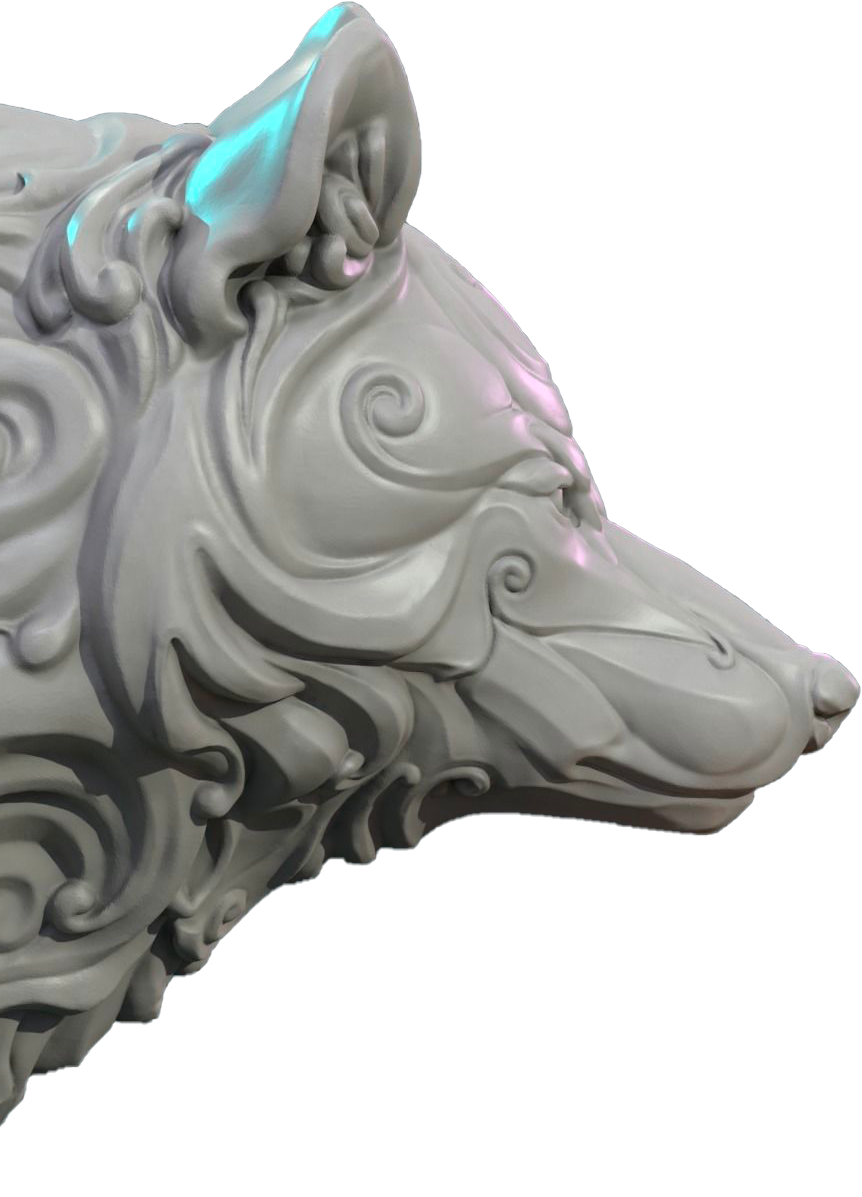 23TH SEPTEMBER, 2021Marketing a logistikaProjektová kalkulaceSolcodeDESIGN & DEVELOPMENTCONTACT@SOLCODE.CZ SOLCODE.NETVážení,v následujících slidech bude rozpis kalkulace k věcem, o kterých jsme se bavili při osobním setkání a upřesnili na dvou video hovorech.Matthew HusákCEO & FOUNDER2Our services.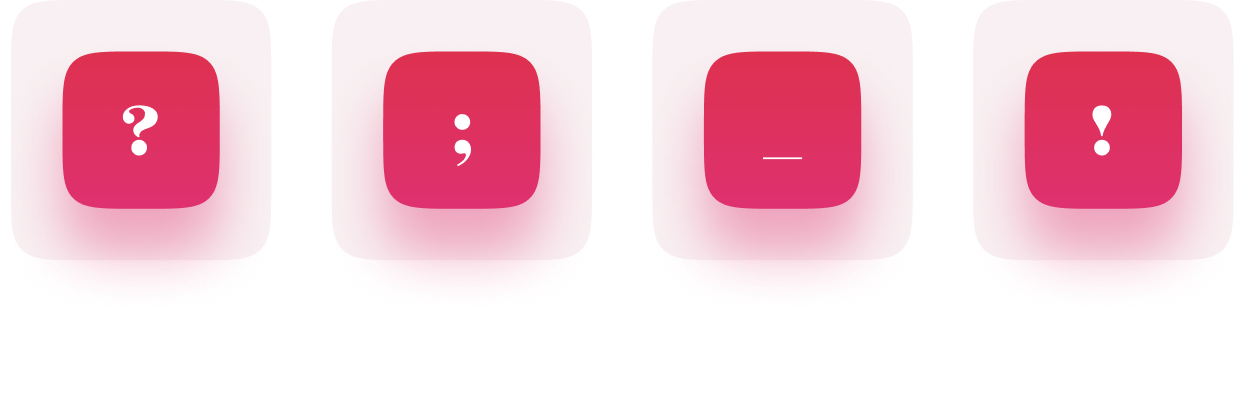 Budget spread - rozpočet.Kalkulace je tvořena za využití prémiové nabídky naši firmy, v případě potřeby můžeme diskutovat o tom, co lze vypustit, doporučuje však využít komplexní řešení PR a změny vizuální identity pro udržení vysoké poptávky žáků 9. tříd oboru MAL a získání většího počtu uchazečů oboru PED.(kalkulace č. 1) Brand & UI Design - Značka & Vizuální design	BUDGET 1 OF 3(kalkulace č. 2) Marketing & Prezentace	BUDGET 2 OF 3Díky.Těšíme se na spolupráci.Matěj HusákIČ 08736791Olomoucká 68/905 746 01 OPAVA9